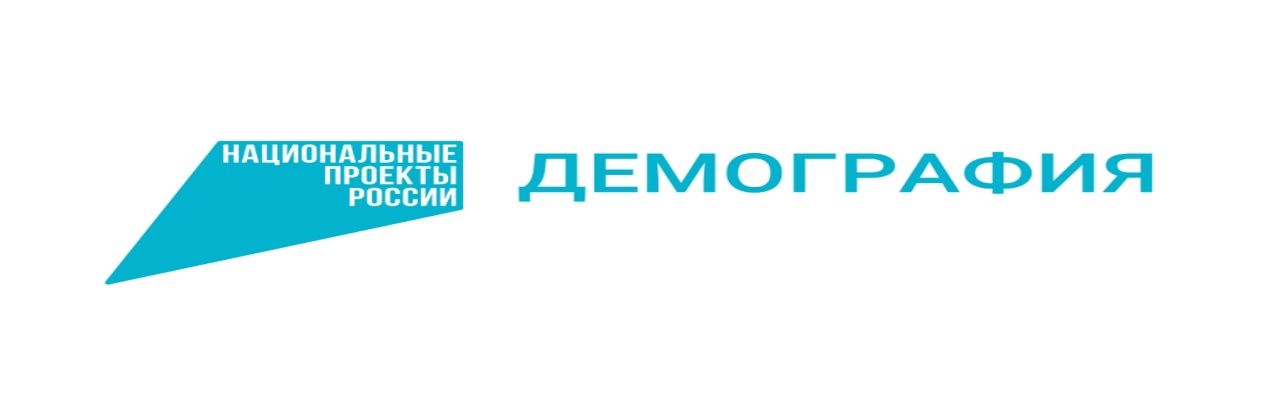 Памятка по прожиточному минимуму и размерам ежемесячной
денежной выплаты на ребенка в возрасте от 3 до 7 лет включительно
на 2022 годГруппы территорий края/ муниципальные образованияВПМ на душу населения (руб.)Размер ежемесячной выплаты (% ВПМ для детей, руб.)Размер ежемесячной выплаты (% ВПМ для детей, руб.)Размер ежемесячной выплаты (% ВПМ для детей, руб.)50%75%100%Енисейский район19 801,0010 322,5015 483,7520 645,00г. Енисейск18 685,009 741,0014611,5019 482,00